Belonie  , R.N.    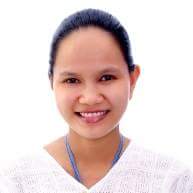 Belonie.208087@2freemail.com Professional Goal:To further enhance my knowledge, skills and attitude in giving coordinated, comprehensive and individualized care as part of my professional responsibilities towards provisions of quality service of clients.To help promote and maintain the standards of education and practice through participating in continuing education programs for profession and personal advancement.To foster unity, fellowship and cooperation among members of the team for a successful intervention to our clients.Competencies:Exceptional customer service skills; strives to ensure that every clientele receives the highest quality service possible;Demonstrates actively working knowledge of nursing theories, techniques, principles and practice keeping the care of the client as top priority; Excellent written and verbal communication skills combined with the ability to provide excellent customer service;Ability to use business software applications;Strong organizational skills combined with strong interpersonal skills;Positive work attitude. Work Experience:       1 .Position:                             School Nurse           Duration:                           January 2011 to January 2016           Employer:                          STARFISH LANE KIDS           Location:                           Al-Markhiya, Doha, Qatar       Job Description: Demonstrates a genuine interest in the nursery population and its health.Key Responsibilities: Assist pupils when they need special attention.Support pupils with acute and chronic medical conditions as appropriate.Provide first aid and emergency care and treatment as necessary, including maintenance of all school first aid kits.Provide health counselling to assist staff, parents, and other caregivers of the pupils in making decisions on health and lifestyles that affect health.Prevent the spread of diseases, ( strict observance of frequent handwashing).Check out that food meets the dietary requirements.     Record, store and monitor any medications that parents may request we manage for pupils, (i.e. diphenhydramine cream for allergy).Create and maintain an emergency medical alert list of all pupils and staff who have potential life threatening allergies or medical conditions. Maintain safe storage, usage and disposal of medical supplies and drugs.Maintain medical stock, hygiene and tidiness.Contact parents of unwell pupils as necessary and arrange for collection from school.Organize health surveillance for new pupils.Check and restock first aid kits in school2.   Position:                             Private Duty Nurse       Duration:                             December 11, 2010 – May 10, 2011       Employer:                            Sheikha Sheikha Hassan Al-Thani       Location:                             Old Rayyan, Doha, QatarJob Description: Have taken good care of a 90-year old princess, named Sheikha Amneh Jabor Al Thani, at palace with medical diagnosis of CVA, Hypertension and Diabetic Mellitus Type II.   Key Responsibilities:Taking and monitoring vital signsGiving morning careGiving oral and parental medicationsCarry out doctor’s ordersMonitor intake and outputBed BathBed MakingNGT feedings Wound careLog rollingStrict observance of proper hand washing before and after contact with the patient	Referring any abnormalities from the patient to attending physicianMachines Handled:	Pulse Oximeter	Suction Machine	Nebulizer Machine	ECG machineLicenses/Certification:Education :Personal Profile:I hereby certify that the above information are true and correct to the best of my knowledge and belief.Prometric ExamsResult       Date                            Authorized Agency       Date                            Authorized AgencyNurse   SpecialistPassedAugust 25, 2011         Supreme Council of Health, Doha, QatarAugust 25, 2011         Supreme Council of Health, Doha, QatarLicense/
CertificationNo.Registered Licensed NurseNovember  30, 2009   Philippine Regulatory Commission, PhilippinesNovember  30, 2009   Philippine Regulatory Commission, PhilippinesHighest EducationSecond Highest Education Education Level: Bachelor's / College DegreeBachelor's / College DegreeEducation Field: NursingEconomicsCourse: Bachelor of Science in NursingBachelor of Arts in EconomicsSchool/University: University Of BaguioSaint Louis UniversityLocation: Baguio City, PhilippinesBaguio City, PhilippinesDate: Jun 2005 - Mar 2009Jun 1999 - Apr 2003Age: 34Date of Birth: Jun 22, 1982Gender: FemaleCivil Status: MarriedNationality: Filipino